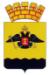 РЕШЕНИЕГОРОДСКОЙ  ДУМЫ  МУНИЦИПАЛЬНОГО  ОБРАЗОВАНИЯГОРОД  НОВОРОССИЙСКот 26 мая 2020 года 	   							         № 548г. НовороссийскО внесении изменений в решение городской Думы от 20 декабря 2016 года № 127 «О создании особо охраняемой природной территории местного значения муниципального образования город Новороссийск природной рекреационной зоны «Пионерская роща» и утвержденииПоложения об особо охраняемой природной территории местногозначения муниципального образования город Новороссийск природнойрекреационной зоне «Пионерская роща»В целях сохранения зеленых зон муниципального образования город Новороссийск, рассмотрев материалы комплексного экологического обследования планируемой территории для включения в состав особо охраняемой природной территории местного значения «Прилагунье», в соответствие с действующим законодательством, руководствуясь Федеральным законом от 14 марта 1995 года № 33-ФЗ «Об особо охраняемых природных территориях», Законом Краснодарского края от 31 декабря 2003 года № 656-КЗ «Об особо охраняемых природных территориях Краснодарского края», руководствуясь Уставом муниципального образования город Новороссийск, городская Дума муниципального  образования город Новороссийск р е ш и л а:1.	Внести изменения в решение городской Думы от 20 декабря 2016 года № 127 «О создании особо охраняемой природной территории местного значения муниципального образования город Новороссийск природной рекреационной зоны «Пионерская роща» и утверждении Положения об особо охраняемой природной территории местного значения муниципального образования город Новороссийск природной рекреационной зоне «Пионерская роща» и пункт 1 решения изложить в следующей редакции:«1. Создать особо охраняемую природную территорию местного значения муниципального образования город Новороссийск природную рекреационную зону «Пионерская роща», на территории земельного участка с кадастровым номером 23:47:0309017:1631.».2. Внести изменения в положение об особо охраняемой природной территории местного значения муниципального образования город Новороссийск природной рекреационной зоне «Пионерская роща», утвержденное решением городской Думы от 20 декабря 2016 года № 127: 2.1. Пункт 3.1 положения изложить в следующей редакции:«3.1. ООПТ «Пионерская роща» расположена в границах земельного участка с кадастровым номером: 23:47:0309017:1631. Площадь ООПТ «Пионерская роща» составляет 135596 кв.м.Участок, расположенный в Юго-Западной части города, это исторически сложившийся парковый массив г. Новороссийска с включениями островков дикой природы, оставшихся после насаждения деревьев. Северная граница проходит вдоль стадиона, принадлежащего футбольному клубу «Черноморец», восточная – примыкает к 16-му микрорайону, западная – к 14-му микрорайону, южная – к жилому микрорайону ул. Молодежная.».2.2. Подпункт 4.2.12 пункта 4.2. Положения изложить в следующей редакции:«4.2.12. Разведение открытого огня, в том числе в мангалах, костров, сжигание растительности, осуществление весенних палов.».3.      Утвердить приложение 1 и приложение 2 к положению об особо охраняемой природной территории местного значения муниципального образования город Новороссийск природной рекреационной зоне «Пионерская роща», утвержденное решением городской Думы от 20 декабря 2016 года № 127 (прилагаются). 4.	Рекомендовать администрации муниципального образования город Новороссийск привести муниципальные правовые акты в соответствие с настоящим решением, обеспечить организацию мероприятий по функционированию и охране особо охраняемой природной территории местного значения муниципального образования город Новороссийск природной рекреационной зоны «Пионерская роща».5.	Настоящее решение направить прокурору города Новороссийска.6.	Контроль за выполнением настоящего решения возложить на председателя постоянного комитета городской Думы по вопросам промышленности, экологии, транспорта и связи В.П. Озерина и заместителя главы муниципального образования Р.А. Бреуса.7.	Настоящее решение вступает в силу со дня его официального опубликования.Глава муниципального	образования	         Председатель городской Думыгород Новороссийск______________ И.А. Дяченко			______________ А.В. ШаталовПриложение  1к положению об особо охраняемой природной территории местного значения муниципального образования город Новороссийск природной рекреационной зоне «Пионерская роща»УТВЕРЖДЕНОрешением городской Думымуниципального образованиягород Новороссийскот 26 мая 2020 года № 548Границы особо охраняемой природной территории местного значения муниципального образования город Новороссийск природной  рекреационной зоне «Пионерская роща»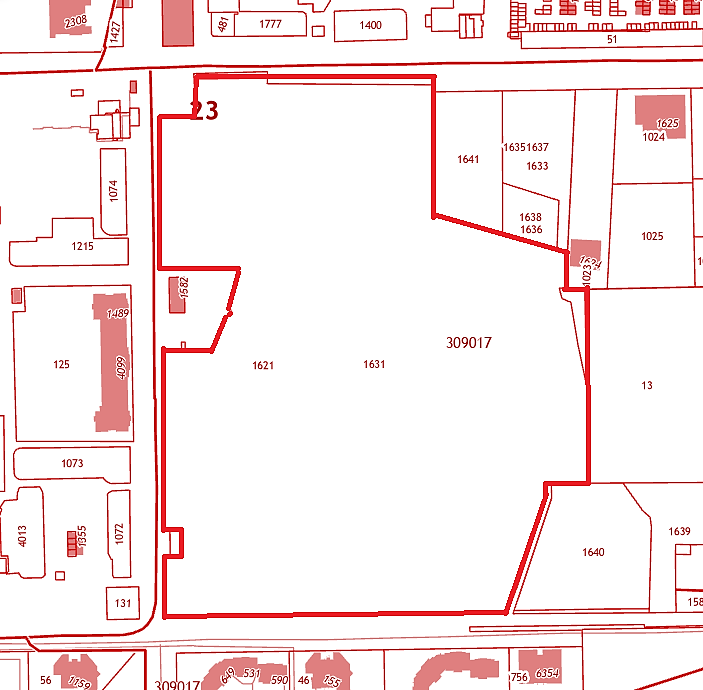 Начальник отдела экологической безопасности                                             И.В. ПанченкоПриложение  2к положению об особо охраняемой природной территории местного значения муниципального образования город Новороссийск природной рекреационной зоне «Пионерская роща»УТВЕРЖДЕНОрешением городской Думымуниципального образованиягород Новороссийскот 26 мая 2020 года № 548Перечень координат характерных точек границ особо охраняемой природной территории местного значения муниципального образования город Новороссийск природной  рекреационной зоне «Пионерская роща»Начальник отдела экологической безопасности                                             И.В. Панченко№	    Y	                  X	№	    Y	                  X	1	1284488,70	438482,80		2	1284490,34	438351,78	3	1284511,42	438351,914	1284511,45	438353,035	1284523,31	438353,226	1284551,88	438353,767	1284556,76	438351,268	1284552,36	438336,769	1284550,96	438328,7210	1284548,86	438319,4911	1284550,51	438316,8812	1284549,76	438314,0613	1284546,66	438312,7814	1284545,45	438310,0915	1284542,29	438301,9816	1284539,49	438296,7017	1284533,46	438286,4018	1284532,50	438284,5719	1284500,66	438284,5720	1284491,76	438284,4621	1284492,27	438131,4322	1284497,63	438131,4423	1284506,03	438131,5524	1284506,20	438109,5625	1284497,81	438109,4426	1284492,34	438109,3427	1284492,51	438058,5928	1284784,05	438059,9929	1284792,77	438082,5430	1284818,20	438157,9831	1284818,12	438169,7232	1284822,17	438169,8133	1284853,68	438170,5234	1284852,36	438253,5535	1284851,06	438334,7436	1284851,06	438334,9837	1284835,11	438334,6938	1284834,96	438336,4739	1284834,77	438348,6340	1284836,34	438365,6841	1284721,92	438397,5042	1284723,93	438502,5643	1284723,62	438508,5044	1284723,06	438514,9445	1284598,36	438514,7046	1284520,53	438513,9947	1284520,73	438483,561	1284488,70	438482,80